Medienkommentar 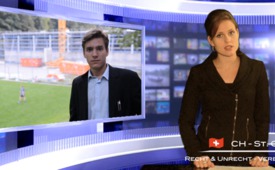 WTC im Vergleich mit einer Sporthalle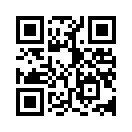 Der Einsturz der Riethüsli-Turnhalle(SG) wurde bis ins Detail rekonstruiert. Die Trümmer des World Trade Centers(WTC) hingegen wurden innert kürzester Zeit eingeschmolzen.Am 24. Februar 2009, 6:00
Uhr morgens, wenige Stunden
vor Beginn meines Sportunterrichts
an der Berufsschule, stürzte
die neue Riethüsli-Turnhalle
in St. Gallen wegen starken
Schneefalls komplett in sich zusammen.
Das hätte nie passieren
dürfen! Eine unglaubliche Untersuchungs-
Maschinerie rollte daher
unmittelbar nach dem Einsturz
der Turnhalle an. Die
Trümmer und Überreste des
Gebäudes lagen noch über zwei
Jahre danach abgesperrt und unantastbar
am „Tatort“ und die
Ursachen wurden über Monate
von Schadenexperten bis ins Detail
analysiert. In professionellen
Labors wurde die Betonqualität
von 25 ausgewählten Stützen untersucht,
unzählige Stahlproben
in Zugmaschinen getestet, mit
Computersimulationen der Einsturz
bis ins Detail rekonstruiert,
usw. Merkwürdig: Die Trümmer
des „flugzeugsicheren“ World
Trade Centers hingegen wurden
innert kürzester Zeit und unter
rigider Überwachung nach China
und in die ganze Welt verschifft
und dort Hals über Kopf
eingeschmolzen. Als die 9/11-
Kommission endlich ihre Arbeit
aufnahm, waren alle Trümmer
bereits beseitigt. Kein Stahlteil,
kein Staubhäufchen, kein Flugzeugteil,
nichts landete in irgendeiner
Asservatenkammer
der USA zum Zwecke einer Rekonstruktion
des Ereignishergangs.
Statische Fehler, Brandschutzmängel
– nichts wird nun
mehr rekonstruierbar sein. Wer
noch einigermaßen klar denken
kann, kommt nicht um das Attest
herum, dass uns die amerikanischen
Erzähler der offiziellen
9/11-Version doch für sehr
dumm halten müssen!von esQuellen:www.zeitenschrift.com/news/wtc_wahrheit.ihtmlwww.youtube.com/watch?v=7-UEJb0Be2YDas könnte Sie auch interessieren:#Medienkommentar - www.kla.tv/MedienkommentareKla.TV – Die anderen Nachrichten ... frei – unabhängig – unzensiert ...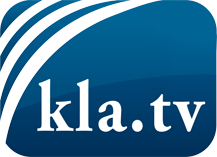 was die Medien nicht verschweigen sollten ...wenig Gehörtes vom Volk, für das Volk ...tägliche News ab 19:45 Uhr auf www.kla.tvDranbleiben lohnt sich!Kostenloses Abonnement mit wöchentlichen News per E-Mail erhalten Sie unter: www.kla.tv/aboSicherheitshinweis:Gegenstimmen werden leider immer weiter zensiert und unterdrückt. Solange wir nicht gemäß den Interessen und Ideologien der Systempresse berichten, müssen wir jederzeit damit rechnen, dass Vorwände gesucht werden, um Kla.TV zu sperren oder zu schaden.Vernetzen Sie sich darum heute noch internetunabhängig!
Klicken Sie hier: www.kla.tv/vernetzungLizenz:    Creative Commons-Lizenz mit Namensnennung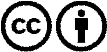 Verbreitung und Wiederaufbereitung ist mit Namensnennung erwünscht! Das Material darf jedoch nicht aus dem Kontext gerissen präsentiert werden. Mit öffentlichen Geldern (GEZ, Serafe, GIS, ...) finanzierte Institutionen ist die Verwendung ohne Rückfrage untersagt. Verstöße können strafrechtlich verfolgt werden.